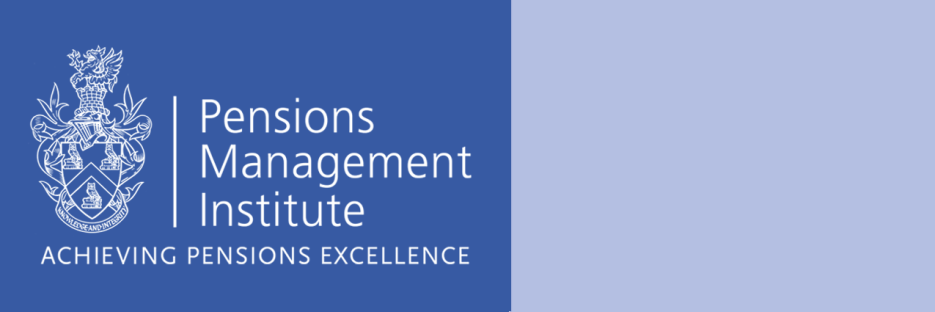 Taxation, Retail Investment and PensionsAssignment 5 Notes(Part 4 – Health and Risk Benefits)Recommended Time: 3 HoursDescribe the difference between Statutory Sick Pay and Employment and Support Allowance.15 marksA full answer should cover the features of each, including rates and eligibility.Relevant sections of the manual are Part 4 Chapter 1.1.1 and 1.2.315 marksDescribe the main types of medical expenses schemes.10 marksAnswers should include detail on individual, affinity, voluntary and company plans as well as the types of cover: fully insured, cost plus and self-insurance.Relevant section of the manual is Part 4 Chapter 2.6.410 marksWrite brief notes on:Pension CreditIncome Support; andUniversal Credit.10 marksIt can be assumed that broadly equally marks are available for each section, i.e. 3-4 marks.Therefore, only the most important features of each are required.Relevant sections of the manual are Part 4 Chapter1.2.1, 1.2.6 and 1.2.810 marksDescribe the key features of income protection policies.15 marksAnswer should include detail on short and long-term provision and insurance arrangements:ExclusionsDesign featuresCostingTax treatmentRelevant section of the manual is Part 4 Chapter 2.115 marksExplain the features of critical illness cover, long term care and personal accident insurance and highlight the differences.15 marksApproximately 3-4 marks might be expected for each and the balance to cover the differences.  Answers should include detail on the benefits, restrictions of cover and taxation aspects.Relevant sections of the manual are Part 4 Chapter 2.3, 2.4 and 2.815 marks Outline the tax treatment of medical expenses schemes.5 marksAnswers should cover:Individual planInsurance Premium taxValue Added TaxGroup Plans.Relevant section of the manual is Part 4 Chapter 2.6.55 marksA client has asked you to explain keyperson cover. Prepare an email note to outline the features and taxation position of typical polices.10 marksAs this question asks for a specific format 1 or 2 marks are available for presenting the answer as requested.Relevant section of the manual is Part 4 Chapter 2.510 marksExplain how the following State benefits might be supplemented by insurance products:Universal CreditStatutory Sick PayPersonal Independence Payment.20 marksApproximately 6-7 marks are available for each section.In addition to details on each benefit, it is expected that answers could suggest:Universal Credit might be supplemented by income protection policiesSSP by critical illness cover, personal accident schemes or health care schemesP.I.P by critical illness coverAnswers should explain the choice of products.Relevant sections of the manual are Part 4 Chapter 1.1.1, 1.2.1, 1.2.4, 2.1, 2.3, 2.4 and 2.620 marks